Arbeitsbereich: Arbeitsplatz/Tätigkeiten: Stand: 30.03.2020Arbeitsbereich: Arbeitsplatz/Tätigkeiten: Stand: 30.03.2020Arbeitsbereich: Arbeitsplatz/Tätigkeiten: Stand: 30.03.2020Betriebsanweisungfür Arbeitsmittel 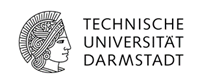 Anwendungsbereich  Anwendungsbereich  Anwendungsbereich  Anwendungsbereich  Anwendungsbereich  Anwendungsbereich  Anwendungsbereich  Anwendungsbereich  Anwendungsbereich  Umgang mit KranenUmgang mit KranenUmgang mit KranenUmgang mit KranenUmgang mit KranenUmgang mit KranenUmgang mit KranenUmgang mit KranenUmgang mit KranenGefahren für Mensch und UmweltGefahren für Mensch und UmweltGefahren für Mensch und UmweltGefahren für Mensch und UmweltGefahren für Mensch und UmweltGefahren für Mensch und UmweltGefahren für Mensch und UmweltGefahren für Mensch und UmweltGefahren für Mensch und Umwelt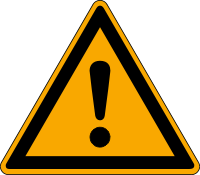 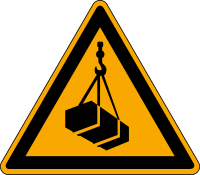 Herabstürzende Lasten und Gegenständen.Kollision durch ungesicherte Gegenstände oder bewegte Lastaufnahmemitteln.Quetsch-, Scher- oder Einzugsstellen an Lastaufnahmemitteln und LastenHerabstürzende Lasten und Gegenständen.Kollision durch ungesicherte Gegenstände oder bewegte Lastaufnahmemitteln.Quetsch-, Scher- oder Einzugsstellen an Lastaufnahmemitteln und LastenHerabstürzende Lasten und Gegenständen.Kollision durch ungesicherte Gegenstände oder bewegte Lastaufnahmemitteln.Quetsch-, Scher- oder Einzugsstellen an Lastaufnahmemitteln und Lasten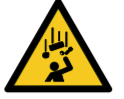 Schutzmaßnahmen und VerhaltensregelnSchutzmaßnahmen und VerhaltensregelnSchutzmaßnahmen und VerhaltensregelnSchutzmaßnahmen und VerhaltensregelnSchutzmaßnahmen und VerhaltensregelnSchutzmaßnahmen und VerhaltensregelnSchutzmaßnahmen und VerhaltensregelnSchutzmaßnahmen und VerhaltensregelnSchutzmaßnahmen und Verhaltensregeln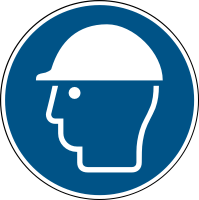 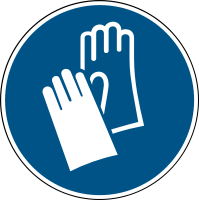 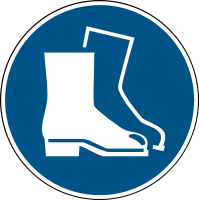 PSA: Sicherheitsschuhe, Handschuhe, evtl. Schutzhelm tragen. Prüfung des Krans auf offensichtliche Mängel, wie Steuerfunktion, Bremse, Anschlag- und Tragmittel.Führen eines Krans nur durch unterwiesenes und befähigtes Personal. Krane immer sachgemäß betreiben.Bei allen Kranbewegungen ist die Last oder bei Leerfahrten die Hakenflasche zu beobachten.Lasten nicht über Personen hinwegfahren. Steuereinrichtung muss im Handbereich gehalten werden, solange die Last am Kran hängt.Endstellungen, die nur durch Notendschalter oder Rutschkupplungen begrenzt sind, dürfen nicht anfahren.Krane wie auch Anschlagmittel dürfen nicht über die zulässige Last hinaus belastet werden.Kranführer und Kranführerinnen müssen die Persönliche Schutzausrüstung benutzen.PSA: Sicherheitsschuhe, Handschuhe, evtl. Schutzhelm tragen. Prüfung des Krans auf offensichtliche Mängel, wie Steuerfunktion, Bremse, Anschlag- und Tragmittel.Führen eines Krans nur durch unterwiesenes und befähigtes Personal. Krane immer sachgemäß betreiben.Bei allen Kranbewegungen ist die Last oder bei Leerfahrten die Hakenflasche zu beobachten.Lasten nicht über Personen hinwegfahren. Steuereinrichtung muss im Handbereich gehalten werden, solange die Last am Kran hängt.Endstellungen, die nur durch Notendschalter oder Rutschkupplungen begrenzt sind, dürfen nicht anfahren.Krane wie auch Anschlagmittel dürfen nicht über die zulässige Last hinaus belastet werden.Kranführer und Kranführerinnen müssen die Persönliche Schutzausrüstung benutzen.PSA: Sicherheitsschuhe, Handschuhe, evtl. Schutzhelm tragen. Prüfung des Krans auf offensichtliche Mängel, wie Steuerfunktion, Bremse, Anschlag- und Tragmittel.Führen eines Krans nur durch unterwiesenes und befähigtes Personal. Krane immer sachgemäß betreiben.Bei allen Kranbewegungen ist die Last oder bei Leerfahrten die Hakenflasche zu beobachten.Lasten nicht über Personen hinwegfahren. Steuereinrichtung muss im Handbereich gehalten werden, solange die Last am Kran hängt.Endstellungen, die nur durch Notendschalter oder Rutschkupplungen begrenzt sind, dürfen nicht anfahren.Krane wie auch Anschlagmittel dürfen nicht über die zulässige Last hinaus belastet werden.Kranführer und Kranführerinnen müssen die Persönliche Schutzausrüstung benutzen.PSA: Sicherheitsschuhe, Handschuhe, evtl. Schutzhelm tragen. Prüfung des Krans auf offensichtliche Mängel, wie Steuerfunktion, Bremse, Anschlag- und Tragmittel.Führen eines Krans nur durch unterwiesenes und befähigtes Personal. Krane immer sachgemäß betreiben.Bei allen Kranbewegungen ist die Last oder bei Leerfahrten die Hakenflasche zu beobachten.Lasten nicht über Personen hinwegfahren. Steuereinrichtung muss im Handbereich gehalten werden, solange die Last am Kran hängt.Endstellungen, die nur durch Notendschalter oder Rutschkupplungen begrenzt sind, dürfen nicht anfahren.Krane wie auch Anschlagmittel dürfen nicht über die zulässige Last hinaus belastet werden.Kranführer und Kranführerinnen müssen die Persönliche Schutzausrüstung benutzen.                    Verhalten bei Störungen und im Gefahrenfall	Notruf: (0) 112                    Verhalten bei Störungen und im Gefahrenfall	Notruf: (0) 112                    Verhalten bei Störungen und im Gefahrenfall	Notruf: (0) 112                    Verhalten bei Störungen und im Gefahrenfall	Notruf: (0) 112                    Verhalten bei Störungen und im Gefahrenfall	Notruf: (0) 112                    Verhalten bei Störungen und im Gefahrenfall	Notruf: (0) 112                    Verhalten bei Störungen und im Gefahrenfall	Notruf: (0) 112                    Verhalten bei Störungen und im Gefahrenfall	Notruf: (0) 112                    Verhalten bei Störungen und im Gefahrenfall	Notruf: (0) 112Kranbetrieb bei Unsicherheit durch Windeinwirkung einstellen.Mängel sind sofort dem Betreuer zu melden.Gegen Wiedereinschalten sichern.Kranbetrieb bei Unsicherheit durch Windeinwirkung einstellen.Mängel sind sofort dem Betreuer zu melden.Gegen Wiedereinschalten sichern.Kranbetrieb bei Unsicherheit durch Windeinwirkung einstellen.Mängel sind sofort dem Betreuer zu melden.Gegen Wiedereinschalten sichern.Kranbetrieb bei Unsicherheit durch Windeinwirkung einstellen.Mängel sind sofort dem Betreuer zu melden.Gegen Wiedereinschalten sichern.Kranbetrieb bei Unsicherheit durch Windeinwirkung einstellen.Mängel sind sofort dem Betreuer zu melden.Gegen Wiedereinschalten sichern.Kranbetrieb bei Unsicherheit durch Windeinwirkung einstellen.Mängel sind sofort dem Betreuer zu melden.Gegen Wiedereinschalten sichern.	Erste Hilfe	Notruf: (0) 112	Erste Hilfe	Notruf: (0) 112	Erste Hilfe	Notruf: (0) 112	Erste Hilfe	Notruf: (0) 112	Erste Hilfe	Notruf: (0) 112	Erste Hilfe	Notruf: (0) 112	Erste Hilfe	Notruf: (0) 112	Erste Hilfe	Notruf: (0) 112	Erste Hilfe	Notruf: (0) 112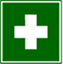 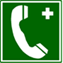 Bei allen Erste-Hilfe-Maßnahmen Selbstschutz beachten! Verletzten versorgen! Bei leichten Verletzungen Eintrag in den Meldeblock vornehmen!Bei schweren Verletzungen Notarzt rufen! Dokumentation des Unfalls!Ersthelfer hinzuziehen, Betreuer informieren, Arzt aufsuchen!ERSTHELFER:          Name:  ............................. Raum: ........................                                     Tel.: ...............................UNFALLARZT:	         Elisabethenstift, Landgraf-Georg-Str. 100,                                         Tel. Durchwahl: 403-2001, Giftnotruf: 06131-19240Bei allen Erste-Hilfe-Maßnahmen Selbstschutz beachten! Verletzten versorgen! Bei leichten Verletzungen Eintrag in den Meldeblock vornehmen!Bei schweren Verletzungen Notarzt rufen! Dokumentation des Unfalls!Ersthelfer hinzuziehen, Betreuer informieren, Arzt aufsuchen!ERSTHELFER:          Name:  ............................. Raum: ........................                                     Tel.: ...............................UNFALLARZT:	         Elisabethenstift, Landgraf-Georg-Str. 100,                                         Tel. Durchwahl: 403-2001, Giftnotruf: 06131-19240Bei allen Erste-Hilfe-Maßnahmen Selbstschutz beachten! Verletzten versorgen! Bei leichten Verletzungen Eintrag in den Meldeblock vornehmen!Bei schweren Verletzungen Notarzt rufen! Dokumentation des Unfalls!Ersthelfer hinzuziehen, Betreuer informieren, Arzt aufsuchen!ERSTHELFER:          Name:  ............................. Raum: ........................                                     Tel.: ...............................UNFALLARZT:	         Elisabethenstift, Landgraf-Georg-Str. 100,                                         Tel. Durchwahl: 403-2001, Giftnotruf: 06131-19240Bei allen Erste-Hilfe-Maßnahmen Selbstschutz beachten! Verletzten versorgen! Bei leichten Verletzungen Eintrag in den Meldeblock vornehmen!Bei schweren Verletzungen Notarzt rufen! Dokumentation des Unfalls!Ersthelfer hinzuziehen, Betreuer informieren, Arzt aufsuchen!ERSTHELFER:          Name:  ............................. Raum: ........................                                     Tel.: ...............................UNFALLARZT:	         Elisabethenstift, Landgraf-Georg-Str. 100,                                         Tel. Durchwahl: 403-2001, Giftnotruf: 06131-19240Bei allen Erste-Hilfe-Maßnahmen Selbstschutz beachten! Verletzten versorgen! Bei leichten Verletzungen Eintrag in den Meldeblock vornehmen!Bei schweren Verletzungen Notarzt rufen! Dokumentation des Unfalls!Ersthelfer hinzuziehen, Betreuer informieren, Arzt aufsuchen!ERSTHELFER:          Name:  ............................. Raum: ........................                                     Tel.: ...............................UNFALLARZT:	         Elisabethenstift, Landgraf-Georg-Str. 100,                                         Tel. Durchwahl: 403-2001, Giftnotruf: 06131-19240Bei allen Erste-Hilfe-Maßnahmen Selbstschutz beachten! Verletzten versorgen! Bei leichten Verletzungen Eintrag in den Meldeblock vornehmen!Bei schweren Verletzungen Notarzt rufen! Dokumentation des Unfalls!Ersthelfer hinzuziehen, Betreuer informieren, Arzt aufsuchen!ERSTHELFER:          Name:  ............................. Raum: ........................                                     Tel.: ...............................UNFALLARZT:	         Elisabethenstift, Landgraf-Georg-Str. 100,                                         Tel. Durchwahl: 403-2001, Giftnotruf: 06131-19240InstandhaltungInstandhaltungInstandhaltungInstandhaltungInstandhaltungInstandhaltungInstandhaltungInstandhaltungInstandhaltungReparaturen, Wartungs- und Instandhaltungsarbeiten dürfen nur von hiermit beauftragten Personen durchgeführt werden Regelmäßig Krane durch befähigte Person prüfen lassenReparaturen, Wartungs- und Instandhaltungsarbeiten dürfen nur von hiermit beauftragten Personen durchgeführt werden Regelmäßig Krane durch befähigte Person prüfen lassenReparaturen, Wartungs- und Instandhaltungsarbeiten dürfen nur von hiermit beauftragten Personen durchgeführt werden Regelmäßig Krane durch befähigte Person prüfen lassenReparaturen, Wartungs- und Instandhaltungsarbeiten dürfen nur von hiermit beauftragten Personen durchgeführt werden Regelmäßig Krane durch befähigte Person prüfen lassenReparaturen, Wartungs- und Instandhaltungsarbeiten dürfen nur von hiermit beauftragten Personen durchgeführt werden Regelmäßig Krane durch befähigte Person prüfen lassen